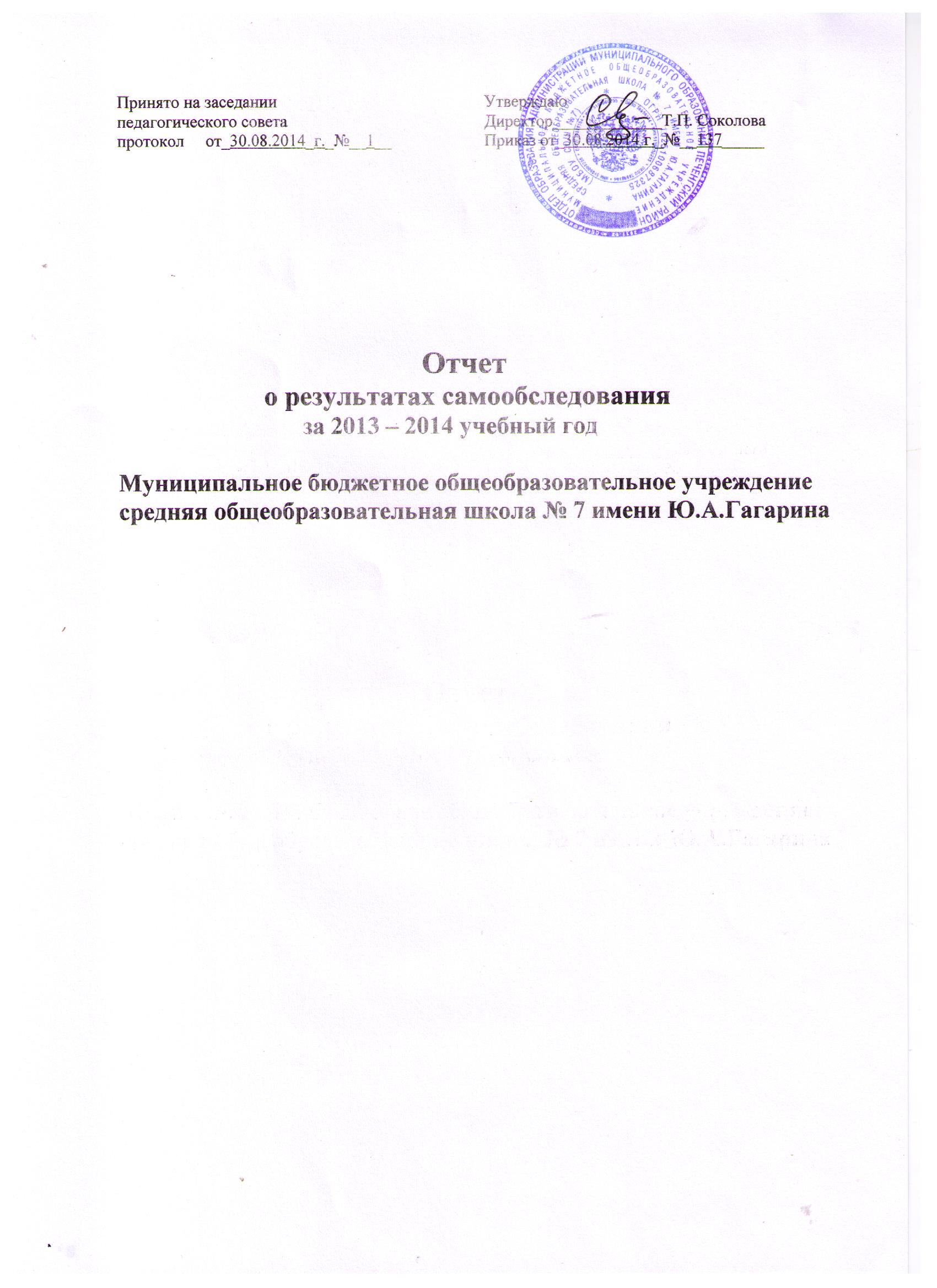 Раздел 1. Организационно – правовое обеспечение деятельности образовательного              учреждения и система управленияНаименование школы: Муниципальное бюджетное общеобразовательное учреждение средняя общеобразовательная школа № 7 имени Ю.А.ГагаринаДиректор школы: Соколова Татьяна ПетровнаЗаместители директора по учебно-воспитательной работе: Карчинская Мария СтаниславовнаКузьмина Елена Геннадьевна Почтовый адрес: 184405 н.п. Корзуново Печенгского р-на Мурманской обл у. ПеченгскаяЕ-mail: korz_76@mail.ruСайт:http||:korzunovo7okis.ruФакс, телефон 815-54-6-56-47 Лизенция: -   серия   РО  №  013156 от 18 мая 2012 г. БессрочнаяУчредитель: муниципальное образование Печенгский район Мурманской области. Функции и полномочия Учредителя Учреждения осуществляет   администрация муниципального образования Печенгский район Мурманской области в лице отдела образования. Нормативные документы школыНаличие свидетельств:а) о внесении записи в Единый государственный реестр юридических лиц. Выдано Межрайонной инспекцией Федеральной налоговой службы № 7 по Мурманской области от 11 февраля 2013 за государственным регистрационным номером 2135105003130б) о постановке на учет юридического лица, образованного в соответствии с законодательством Российской Федерации по месту нахождения Инспекции Федеральной налоговой службы по Печенгскому району Мурманской области от 22 июня 2001 г., присвоен ИНН № 5109000255;в) о государственной аккредитации – серия ОП  № 008776 от 08 июня 2012   г. действительно по 08 июня 2023 гг) о государственной регистрации права на основное здание школы серия 51-АБ  № 110740от 22.12.2006 г. общая площадь 1153, 7 кв.м.д)  о государственной регистрации права на здание начальной школы школе серия 51-АБ № 110929 от 29.12.2006 г.  общая площадь 457,3 кв.м.е)  о государственной регистрации права на пристройку школы серия 51-АБ  № 008510от 28.02.2007 г. общая площадь 265,3 кв.м.Устав образовательного учреждения.Устав образовательного учреждения, принят общим собранием трудового коллектива  школы (протокол № 2 от 18.11.2011 г.), зарегистрирован 07 декабря  2011 г. в Межрайонной Инспекции ФНС России и утвержден  приказом Отдела образования администрации муниципального образования Печенгский район Мурманской области (Приказ № 441 от 22.11.2011).Образовательные программы, указанные в приложении к действующему свидетельству  о государственной аккредитацииГосударственный статус, установленный учреждению по итогам предшествующей государственной аккредитацииТип: образовательное учреждениеВид: средняя общеобразовательная школаОсновные локальные акты, регламентирующие деятельность образовательного учреждения МБОУ СОШ № 7Локальные акты, регламентирующие административную и финансово-хозяйственную деятельностьПоложение о дополнительном образовании обучающихсяПоложение о Cовете по профилактике правонарушений и безнадзорности несовершеннолетнихПоложение о психолого-медико-педагогическом консилиумеПоложение о лагере с дневным прибыванием детейПоложение о внешнем виде учащихсяПоложение о расследовании несчастного случая с учащимися и воспитанника МБОУ СОШ № 7Положение о школьной библиотекеПоложение о школьном сайтеПоложение о публичном докладеПоложение об охране труда и обеспечению безопасности ОУПоложение о социально-психолого-педагогической службеПоложение о бракераже пищиПоложение о школьном научном обществе обучающихсяПоложение о постоянно действующей комиссии по сдаче документов в архив на государственное хранениеПоложение о материальном стимулировании работников за основные результаты деятельностиПоложение о приеме граждан в МБОУ СОШ № 7Положение по обеспечению безопасности персональных данных при помощи средств криптографической защиты информации Локальные акты, регламентирующие вопросы организации образовательного процессаПоложение о мониторинге воспитанности обучающихсяПоложение о дежурстве по школеПоложение о постановке на внутришколный учёт и снятии с негоПоложение о конкурсе исследовательских работ и творческих проектов обучающихсяПоложение о научно-исследовательской деятельности обучающихсяПоложение о школьных предметных неделяхПоложение о профильных классах, классах с углубленным изучением отдельных предметовПоложение о школе будущего первоклассникаПоложение о промежуточной аттестации в переводных и выпускных классахПоложение о профильном обученииПоложение о предпрофильной подготовкеПоложение об элективных курсахПоложение о проведении предметных недель в начальной школеПоложение по ведению классных журналовПоложение о проверке ученических тетрадейПоложение о деятельности педагогического коллектива со слабоуспевающими учащимися и их родителямиПорядок и основания перевода, отчисления и восстановления обучающихсяПорядок оформления возникновения, приостановления и прекращения отношений между муниципальным бюджетным общеобразовательным учреждением средне общеобразовательной школой  № 7 имени Ю.А.Гагарина и (или) родителями (законными представителями) несовершеннолетних учащихся, совершеннолетними учащимисяЛокальные акты, регламентирующие отношения образовательного учреждения с работниками и организацию учебно-методической работыПоложение о рабочей программе педагога Положение о методическом совете МБОУ СОШ № 7 Локальные акты, регламентирующие деятельность органов самоуправления в образовательном учрежденииПоложение о попечительском совете учрежденияПоложение о совете учреждения МБОУ СОШ № 7Положение о педагогическом совете МБОУ СОШ № 7Положение о родительском комитетеПоложение о школьном ученическом самоуправление МБОУ СОШ № 71.3.Структура управления образовательным учреждением В организационной структуре системы управления представлены следующие субъекты управления:  педагогический совет, родительский совет, ученический совет, директор школы, заместители директора по УВР, ВР и АХР, социально-психологическая служба. Вопросы функционирования и развития школы обсуждаются,  решаются и принимаются коллегиально   на педагогическом, ученическом, родительском советах.  Деятельность общественных советов направлена на согласование программы развития, ее финансирование; выработку основных направлений деятельности образовательного учреждения; содействие в привлечении финансовых и других ресурсов; совершенствование материально-технической базы школы; оказание помощи малоимущим учащимся, поощрение одаренных детей.Коллегиальные органы управения способствуют большей открытости образовательного процесса, объединяет усилия образовательного учреждения и общественности в управлении качеством образования. Деятельность управления школы регламентируется локальными нормативными актами и Уставом.В школе разработаны и утверждены в соответствии с действующим законодательством локальные нормативные акты: Правила внутреннего трудового распорядка для работников, Положение о педагогическом совете, Положение об общешкольном родительском совете, Положение о промежуточной аттестации, Положение о конфликтной комиссии, Положение о психолого-медико-педагогическом консилиуме и т.д.  В школе детально разработаны и выполняются должностные инструкции директора, зам. директора про УВР, руководителей методических объединений, классных руководителей и учителей, обеспечивающих работу общеобразовательного учреждения. В соответствии с Положением о педагогическом совете, определены темы заседаний, которые соответствуют задачам, поставленным перед коллективом школы,  и отражены в годовом плане работы.  Выполнение решений данного коллегиального органа контролируется администрацией школы.                 С целью совершенствования деятельности образовательного учреждения, повышения мастерства учителей, улучшения качества образования в школе разработан и утвержден план внутришкольного контроля. Применяемые мониторинговые исследования позволяют своевременно корректировать и эффективно выстраивать учебно-воспитательную работу. Внутришкольный контроль регламентируется локальными актами.       Актуальной формой работы с ученической и родительской общественностью является ежегодное анкетирование, которое выявляет степень удовлетворённости учебно-воспитательным процессом школы, позволяет администрации школы и педагогическому коллективу находить пути дальнейшего взаимодействия, вносить коррективы в свою деятельность. 1.4.Результаты анкетирования родителей в 2013-2014 уч.году1.5. Результаты анкетирования учащихся 5 – 11 классов  в 2013-2014 уч. году        Результаты анкетирования 2013-2014 учебного года позволяют сделать вывод о том, что большинство учеников, родителей удовлетворены качеством обучения  и воспитания в школе, но есть проблемные вопросы, которые необходимо анализировать и планировать их разрешение. Вывод: для организационно-правового обеспечения образовательной деятельности МБОУ СОШ №7 располагает основным комплектом учредительной, нормативно-правовой и организационно-распорядительной документацией, которая соответствует предъявляемым требованиям; лицензионные требования и нормативы соблюдаются; правила приема, отчисления, перевода и выпуска обучающихся в образовательном учреждении  соответствуют действующему законодательству. Система управления осуществляется в соответствии с действующим законодательством, нормативными актами Российской Федерации в области образования, Уставом школы. Проблемы: недостаточная заинтересованность и активность со стороны родительской общественности.Пути решения: составление комплексного плана работы по вовлечению родителей и учеников в управление школой.Раздел  2. Характеристика образовательных программ, реализуемых в образовательном учреждении2.1. Перечень образовательных программ, по которым образовательное учреждение имеет право  ведения образовательной деятельности2.2. Профильная и предпрофильная подготовка на 2 и 3 ступенях обученияЭлективные курсыФакультативы Выводы:    компонент образовательного учреждения обеспечивает реализацию основных направлений работы школы: предпрофильную подготовку, организацию работы с одарёнными детьми, обеспечение качественного обучения учеников школы, организацию подготовки к государственной итоговой аттестации                    Раздел 3. Организация образовательного процесса3.1. Структура контингента учащихсяВсего по образовательному учреждению 11 классов, 146 учащихсяВывод: структура классов соответствует заявленному типу и виду образовательного учреждения. Наполняемость классов не превышает предельно допустимую норму. Школа работает в условиях частой сменяемости контингента учащихся, так как в основном обучаются дети военнослужащих. В последнее время наблюдается положительная динамика увеличения численности учащихся.  3.2. Режим работы общеобразовательного учрежденияНачало учебного года – 02.09.2013 Вывод: режим работы школы организован в соответствии с санитарно – эпидемиологическими правилами и нормативами СанПиН 2.4.2.2821-10 «Гигиенические требования к режиму образовательного процесса», «Гигиеническими требованиями к условиям обучениями школьников в различных видах современных образовательных учреждений в условиях Кольского Заполярья», утвержденными Постановлением главного санитарного врача по Мурманской области от 17.11. 2000 № 11.Режим работы образовательного учреждения, расписание уроков согласованы с Учредителем, с  Роспотребнадзором и утверждены приказом директора школы (приказ от №)Проблемы: в образовательном учреждении действует «ступенчатое» расписание, нет четкого разграничения первой и второй смены, начальные классы занимаются в две смены, несмотря на возможность организовать занятия в одну смену.Пути решения: для организации обучения в одну смену необходимо приобретение второго школьного автобуса.3.3. Выполнение учебных планов по уровням образованияВыводы: выполнение учебного плана является залогом успешного и качественного обучения учащихся. Выполнение учебного плана в 2013-2014 учебном году составило на 1, 2, 3 ступенях обучения 100%. Программный материал выдан учащимся в полном объеме. На 100% выполнена лабораторно – практическая часть учебного плана по физике, химии, биологии. В школе проводится целенаправленная работа администрации по организации замены отсутствующих учителей.Проблемы: малая наполняемость классов, отсутствие параллелей приводит к неполной нагрузке учителей. Отсутствие второго учителя по информатике, химии, физике, технологии, биологии,  географии делает невозможным замену уроков и прохождение программного материала во время длительной болезни преподавателей. Пути решения: составить комплексный план мероприятий привлечения и закрепления молодых специалистов.Раздел 4   Кадровое обеспечение реализуемых образовательных и воспитательных программ4.1. Сведения о педагогических работниках на текущий учебный год4.2.Укомплектованность штатов в текущем учебном году4.3.Повышение квалификации руководящих и педагогических работниковВыводы: школа на 100% укомплектована на текущий учебный год специалистами, большая часть из которых имеет высшее образование, преподавание ведется по всем предметам. Проблемы: из числа учителей, работающих в школе, большинство жены военнослужащих, этим обусловлена частая смена преподавательского состава, достаточно высокий процент (34%) учителей без категорий, учителей, не прошедших курсы повышения квалификации (30 %, вновь принятые учителя),  недоукомплектованность кадрами на начало учебного года.Пути решения: активнее вести работу по выявлению контингента выпускников, желающих продолжить обучение в педагогических вузах.             Раздел 5 Показатели  уровня и качества образовательной подготовленности учащихся       5.1. Сведения о результатах освоения образовательной  программы выпускниками5.2. Сравнительная характеристика успеваемости и качества знаний учащихся 3-8, 10 классов5.3. Сравнительная характеристика успеваемости и качества  знаний по итогам учебного годаВыводы: показатели успеваемости и качества знаний по школе стабильные, уровень качества знаний  последние 2 года выше среднего по муниципалетету, вырос уровень качества знаний по школе в 2013 – 2014 году. 5.4. Результаты работы учителей3- 4 кассыВыводы: в 3 и 4 классах качество обученности по основным предметам выше среднего по школе.5 -11 классыВыводы:Из результата деятельности каждого педагога слагается успешность освоения государственных образовательных стандартов:- обеспечен рост качества обученности  по математике(48%-54%,) Малахова , по математике (51%-54%) –Лапина Л.Н.,по русскому яз. с(51%-55%)-Ильичева Т.А по литературе с  (79%-80%) Ильичева Т.А.., по иностранному яз.(49%-55%)  Дудина О.А. ,музыке  (73%-77%)- Костюкова Н.Н.                                                                                                                                                  -большинство педагогов работает стабильно с качеством выше, чем по школе Карчинская М.С.(физика) Соколов В.А.(Физическая культура),Краснокутская О.И.(ИЗО)- отрицательная динамика обученности отмечена у Панова Е,В.география (75%,-56%) , по биологии(с67%-49%),, Винокурова М.Ю –литература (67%-60%),                                                                            Проблемы:   на второй ступени образования снижается интерес к обучению в связи с увеличением численности детей, имеющих трудности в обученииПути решения: усилить работу педагогического коллектива по формированию позитивного интереса к обучению;  организовать системную индивидуальную работу педагогов – предметников.Раздел 6  Показатели оценки достижений предметных результатов по итогам государственной (итоговой) аттестации учащихся 9 классов в форме ОГЭ6.1. Итоги обучения выпускников 9 классов по общеобразовательной программе основного общего образования 6.2. Качество подготовки выпускников 9 класса по общеобразовательной программе основного общего образования6.3. Статистика результативности итоговой аттестации  выпускников 9 класса в новой  форме (ОГЭ)Выводы:  Благодаря системной  работе педагогического коллектива  по подготовке учащихся 9 классов к итоговой аттестации через организацию урочной и внеурочной деятельности, через оптимальное использование часов школьного компонента все  выпускники успешно сдали экзамены на положительные оценки. Стабильно положительные результаты ОГЭ обеспечены осуществлением системного контроля администрацией школы за деятельностью педагогов по подготовке к экзаменам, целенаправленной работе с родителями по профилактике неуспевающих.Проблемы: увеличение числа детей из неблагополучных семей, семей, находящихся в трудной жизненной ситуации; приход в школу малоопытных учителей без опыта работы в выпускных классах.Пути решения: продолжить целенаправленную и системную работу педагогов и учащихся по подготовке к ОГЭ; индивидуализировать разъяснительную работу с родителями учащихся, имеющими трудности в обучении, включить в план работы с родителями проведение ежемесячных родительских часов с обсуждением всех возникающих проблем в обучении и воспитании.Раздел 7  Показатели оценки достижений предметных результатов по итогам государственной (итоговой) аттестации учащихся 11 классов в форме ЕГЭИтоги обучения выпускников  11  класса  по общеобразовательной программе среднего общего образования 6.4. Качество подготовки выпускников 11 класса по общеобразовательной программе среднего  общего образования6.5. Результаты сдачи ЕГЭВыводы: показатели качества сдачи государственных экзаменов по предметам учебного плана соответствует годовым показателям. Проблемы: недостаточная осознанность выбора профиля, выбора предметов, необходимых учащимся для поступления в ВУЗы;  маленькая наполняемость классов 3 ступени обучения Пути решения:На уровне учителя – предметника.1. Изменение подходов к организации урока:(планирование индивидуальной работы с учащимися, показавшими низкий уровень сформированности предметных компетентностей, на уроке через использование тестовых работ, игровых технологий, учебных проектов, этапа повторения).2. Введение интегрированного содержания предметного образования, использование методов развивающего обучения, групповой работы, информационных и коммуникационных технологий, заданий практического плана.3. Организация работы по формированию учебной мотивации через организацию урока, внеклассной работы по предмету « за страницами учебника».4. Ведение тематического контроля уровня усвоения определенной темы по предмету в рамках мониторинга качества предметного образования.2. На уровне зам. директора по УВР.1. Внедрение в практику работы мониторинга качества предметных и надпредметных (общеучебных) компетентностей по проверке, оценке, изучению уровня подготовленности учащихся к продолжению образования через формирование учебно-познавательных компетентностей по работе с текстами, по извлечению информации, по решению проблем, по применению полученных знаний, по работе в группе (в команде).2. Разработка системы мер (программы) по предотвращению неуспеваемости и отсева:-разработка программы систематического контроля посещаемости учебных занятий на уровне: зам. директора (дежурство администрации), зам. директора по безопасности (обеспечение безопасности учебно- воспитательного процесса), социального педагога и психолога (обеспечение помощи в учебной работе), предметника (своевременное информирование о пропусках уроков через классный журнал и личную беседу с классным руководителем, родителями и дежурным зам. директора), классного руководителя (своевременное информирование родителей о пропусках уроков через журнал, дневник, личную беседу, своевременное выяснение причин пропусков уроков, ежедневный, ежеурочный контроль посещаемости данного урока).3. Осуществление систематического контроля по вопросам:- организации урока по формированию общеучебных компетентностей школьников;- всеобуча;- использования технологии полного усвоения знаний;- использование индивидуального, дифференцированного подхода в обучении;- организация работы по развитию учебной мотивации и познавательного интереса;- работа с ученическими тетрадями.4. Внедрение в практику работы мониторинга качества предметных и надпредметных (общеучебных) компетентностей по проверке, оценке, изучению уровня подготовленности учащихся к продолжению образования через формирование учебно-познавательных компетентностей по работе с текстами, по извлечению информации, по решению проблем, по применению полученных знаний, по работе в группе (в команде) Раздел 8  Трудоустройство выпускниковВыводы: не определившихся с выбором учебных заведений  или профессии нет.Проблемы: малая наполняемость классов, отсутствие параллелей, достаточно большое количество учащихся в выпускных 9 классах со слабым уровнем сформированных  предметных знаний, готовности к продолжению образования создает определенные трудности в организации профильного обучения.Пути решения: реализация индивидуальных образовательных траекторий. Раздел 9.  Характеристика системы воспитания в образовательном учреждении9.1. Направления: гражданско – патриотическое, нравственное, спортивное, интеллектуально – развивающее9.2. Сведения о занятости детей9.3. Творческие достижения учащихся9.4. Результаты участия детей в конкурсах представим в диаграммах:Количество конкурсов.9.5. Количественный состав  участников конкурсов:Выводы: реализация программы «Одаренные дети», осуществляемая через организацию работы секций, кружков, внешкольные и внеклассные мероприятия, дала положительные результаты:увеличилось  число школьников, участвующих в олимпиадах муниципального и регионального уровня;более 50% школьников принимают участие в школьных олимпиадах;- увеличилось число участников Международных интеллектуальных и творческих игр, конкурсов, проектов;происходит внедрение в практику работы дистанционных олимпиад, конкурсов.Проблемы:- работа предметных НОУ по подготовке учащихся к предметным олимпиадам муниципального уровня- организация работы групп учащихся – исследователей по подготовке рефератов;- организация исследовательской деятельности младших школьников;- организация поисково-исследовательской деятельности через школьный музейПути решения Выявление и поддержка талантливых детей.Вовлечение школьников в исследовательскую, проектную предметную деятельность через изменение подходов к организации внеурочной деятельности.Создание условий для развития интеллектуальных и творческих способностей школьников через клубы по интересам, дополнительное образование на спецкурсах и факультативах.Повышение интереса обучающихся к школьным предметам через внеклассную работу.Пропаганда научных знаний через развитие надпредметного социального опыта школьников.Организация интеллектуального марафона в течение всего учебного года.ВЫВОДЫ.  ПЛАНИРУЕМЫЕ МЕРОПРИЯТИЯ ПО РЕШЕНИЮ ВЫЯВЛЕННЫХ ПРОБЛЕМРезультаты анализа деятельности школы по всем направлениям показали, что за счет полной реализации учебного плана и учебных программ, использования солвременных технологий, интенсивной и глубокой работы с учащимися повышенной мотивации, создания творческой атмосферы через интеграции учебной и внеурочной деятельности, целенаправленной воспитательной работы, организации проектной и научно-исследовательской деятельности, совершенствования системы работы методических объединений, создания условий по повышению качества обучения, недопущения перегрузки в учебной ситуации, повышения уровня профессиональной компетентности учителей  учащиеся успешно освоили образовательные стандарты, имеют достаточный уровень сформированности ключевых компетентностей, ЗУН, познавательного интереса для продолжения образования.Школа в целом выполнила социальный заказ родителей, обеспечивая высокое качество образования, сохраняя и укрепляя здоровье детей.Опираясь на понимание стратегической цели государственной политики в области образования – повышения доступности качественного образования, соответствующего требованиям инновационного развития экономики, современным потребностям общества и каждого гражданина и достигнутых результатов работы педагогический коллектив ставит перед собой следующие задачи:Задачи:1. Обеспечить  овладение обучающимися содержанием новых образовательных стандартов, осознанными  прочными знаниями.2. Продолжить  создавать условия для успешного перехода на ФГОС второго поколения.3. Продолжить создавать условия для развития открытого информационного пространства школы.4. Продолжить  внедрение современных технологий  с целью активизации  познавательной деятельности учащихся5. Расширить образовательное пространство школы,  обеспечивающее личностный рост учащихся и их качественную подготовку, которая позволит им успешно  социализироваться в обществе и реализовать себя как всесторонне развитую личность в различных сферах деятельности.6. Совершенствовать условия взаимодействия семьи и школы через включение во внеклассную деятельность с учащимися, в процесс  управления школой.7. Совершенствовать работу с одаренными детьми для развития творческих, интеллектуальных, индивидуальных возможностей учащихся.Вывод: полученные в результате самообследования данные свидетельствуют о соответствии образовательного учреждения государственному статусу образовательного учреждения (общеобразовательные учреждения).Виды основных образовательных программНаправленность образовательных программПрограмма начального общего образованияОбщеобразовательная программа начального общего образования Программа основного общего образования Общеобразовательная программа основного общего образованияПрограмма среднего (полного) общего образованияОбщеобразовательная программа среднего (полного) общего образования1.Удовлетворяет ли Вас качество преподавания в школе?Да-  93%                                           Нет – 2%                                        Не совсем – 5%                               2Хороший ли контакт у Вас контакт со школой, с классным руководителем?Да- 96%                                           Нет –  0%                                          Не совсем – 4%                                 3Удовлетворены ли Вы качеством информирования Вас об учебных успехах,  неудачах, поведении вашего ребенка? Да –   82%                                           Нет –   5%                                                Не совсем – 13%                                                4Устраивает и Вас то, как в школе следят за посещаемостью?Да-     96%                                       Нет –    0%                                           Не совсем- 4%                                                5Удовлетворены ли Вы чистотой в школе, оформлением?Да –  94%                                         Нет –   0%                                 Не совсем – 6%                                6Устраивает ли Вас работа школьного буфета?Да –   76%                             Нет-   3%                              Не совсем –  21%                             7Материально-техническое оснащение школы?Да – 76%Нет – 8%Не совсем – 16%8Удовлетворены ли Вы отношениями Вашего ребенка с педагогами?Да – 87%Нет – 7%Не совсем – 6%9 Часто ли Ваш ребенок обижается на одноклассников, жалуется на них?Да – 8%Нет – 67%Не совсем – 25%10Как Вы считаете,  объем домашних заданий вполне по силам ребенка?Да – 78%Нет – 8%Не совсем – 14%11Узнаёте ли Вы что-нибудь важное о личности Вашего ребенка из бесед с педагогами и психологами?Да – 70%Нет – 25%Не совсем – 5%12Участвуете ли Вы в учебно – воспитательном процессе школы?Да- 38%Нет – 20%Не совсем-42%13Какие способы получения  информации Вы используете?Дневник   80%                             Сайт школы                        32%Посещение школы  44%              Разговор по телефону           62%Беседа с учителем  75%               Другие (какие)                          3%14Посещает ли Ваш ребенок кружки, секции, факультативы?Да – 68%15Удовлетворены ли Вы  организацией внеурочной деятельности в школе?Да – 68%1Я прихожу в школу для того, чтобы…1.Узнать что-то новое - 33 (62%)2.Заниматься такими интересными предметами – 7 (13%)3.Встретиться с хорошими учителями-  7 (13%)4.Пообщаться с друзьями –  8 (15%)5.Весело провести время –  7 (13%)6.Не огорчать родителей  - 6 (11%)Я прихожу в школу для того, чтобы…1.Узнать что-то новое - 33 (62%)2.Заниматься такими интересными предметами – 7 (13%)3.Встретиться с хорошими учителями-  7 (13%)4.Пообщаться с друзьями –  8 (15%)5.Весело провести время –  7 (13%)6.Не огорчать родителей  - 6 (11%)2Какие предметы относятся к твоим любимым?3Домашнее задание я делаю так:1.Совершенно самостоятельно -    25 (47%)2.Обращаюсь за помощью к взрослым -  14 (26%)3.Под контролем родителей -  2 (4%)4.От случая к случаю -  12 (23%)5.Не делаю никогда-  0 (0%)4Для того чтобы хорошо учиться, нужно1.Иметь интерес к предмету -   25 (47%)2.Иметь способность к предмету-  9 (17%)3.Хорошо работать на уроке -  15 (28%)4.Иметь хорошие отношения с педагогом -  14 (26%)5.Уметь списывать – 8 (15%)5Когда я получаю плохую отметку, то …1.Стараюсь тут же её исправить  -    12 (23%)2.Стараюсь исправить ее на следующем уроке  -   9 (17%)3.Стараюсь исправить в ближайшее время  -  25 (47%)4.Ничего не пытаюсь делать – 3 (6%)6Устраивает ли тебя  взаимоотношения в школе 1.С педагогами Да 43  (81%)        нет 3 (6%)       не совсем 7 (13%)2.С администрацией  школы Да  36  (70%)       нет 8 (15%)     не совсем 9 (17%)               3.С  одноклассниками Да   22 (42%)       нет 10 (19%)   не совсем 21 (40%)7Как вы оцениваете собственные успехи в школе?1.Доволен / довольна    14 (26%)2. Недоволен/недовольна     3 (6%)3.Частично доволен/довольна  23 (43%)8Какие качества характера учителей  вы особенно цените?9Какие качества вы особенно цените у  одноклассников?10Довольны ли вы работой Школьного самоуправления?1.Да  - 33 (62%)2.Нет – 3 (6%)3.Не совсем – 1 (2%)11Какие мероприятия запомнились вам больше всего?12Вы принимаете участие во внешкольной деятельности, занимаетесь в кружках дополнительного образования?1.Почти никогда – 13 (25%)2.Реже, чем раз в неделю – 10 (19%)раза в неделю – 13 (25%)раз в неделю – 7 (13%)5.Почти каждый день – 9 (17%)13Твои предложения как сделать школьную жизнь интереснееПроводить больше выездных мероприятий, мероприятий с участием учителей, экскурсий, субботников, дискотек. Уровень (ступень) образованияНаправленность (наименование)Вид программы (основная, дополнительная)Начальное общее образованиеОбщеобразовательная программа начального общего образованияосновнаяОсновное общее образованиеОбщеобразовательная программа основного общего образованияосновнаяСреднее (полное) общее образованиеОбщеобразовательная программа среднего (полного) общего образованияосновнаяНаучно-техническая направленностьдополнительнаяФизкультурно-спортивная направленностьдополнительнаяХудожественно-эстетическая направленностьдополнительнаяЭколого-биологическая направленность дополнительнаяВоенно-патриотическая направленностьдополнительнаяСоциально-педагогическая направленностьдополнительная№ п/пОбразовательная областьпредметНазвание факультативаКласс1ФилологияРусский язык Русское правописание: орфография и пунктуация112ФилологияРусский язык Стилистика русского языка103ФилологияРусский язык Практический курс речеведения94ЕстествознаниеМатематика Решение задач с параметрами115ЕстествознаниеМатематикаЗадачи с параметрами10№ п/пОбразовательная областьпредметНазвание факультативаКласс1ФилологияИсторияИсторические игры52ФилологияИстория Основы правовых знаний103Естествознание БиологияМир комнатных растений64Естествознание БиологияБудем беречь здоровье95Естествознание БиологияЭкологические основы природопользования106Филология Английский языкHello English97Филология Английский языкДеловой Английский118Естествознание ФизикаОсновы космонавтики99Естествознание БиологияНаследственность и здоровье1110Филология ПравоОсновы Правовых знаний11классыНачальное общее образованиеНачальное общее образованиеОсновное общее образованиеОсновное общее образованиеСреднее общее образованиеСреднее общее образованиеОбщеобразо-вательныеклассыучащиесяклассыучащиесяклассы учащиесяОбщеобразо-вательные117519107Общеобразо-вательные214622114Общеобразо-вательные32476Общеобразо-вательные414811Общеобразо-вательные98всего4695 66211классПродолжительность уроковсменаКоличество учебных дней в неделюКоличество  учебных дней в году1«Ступенчатый» режим обучения:Сентябрь/ октябрь – 3 урока по 35 минОктябрь/ноябрь – 4 урока по 35 минЯнварь/ май – 40 минДинамическая пауза – 40мин1смена5332 - 1145 мин с 01.12. по 01.03 (период полярной ночи и выхода из нее) – 40 мин1 смена: 3-4 кл., 5кл., 8 – 11кл.2 смена:2 кл., 6-7кл. 69, 11 к. – 332, 3, 4-8, 10 кл. - 34№ п\пкритерииКритериальные значенияФактические значения1Выполнение ОУ учебного плана96%100 %2Реализация программ учебных предметов, курсов (в т.ч. практической части программ)Не менее 100%100 %3Обеспеченность учебного плана программами учебных предметов, курсовСоответствие программ учебных предметов, курсов уровню и направленности образовательных программ, соблюдение региональных требований при разработке вариативной части УПсоответствуетПедагогические работники:-штатные23100%-в т.ч. руководители14%-педагог-психолог14%-социальный педагог14%-учитель логопед00%-старшая вожатая14%-педагог дополнительного образования417%Образование:Образование:Образование:высшее (педагогическое)1779%высшее (непедагогическое)28%среднее специальное14%незаконченное высшее313%Квалификация:Квалификация:Квалификация:высшая417%первая626%соответствие521%без категории834%Педагогический стаж:Педагогический стаж:Педагогический стаж:до 5 лет730%в т.ч. молодые специалисты28свыше 30 лет521%Возраст:Возраст:Возраст:до 30 лет626%от 55 лет730%Профессиональные награды:Профессиональные награды:Профессиональные награды:Отличник народного просвещения (образования)313%Грамота Министерства образования РФ417%Укомплектованность кадрамиУкомплектованность кадрамиУкомплектованность кадрамиПеречень причин, по которым не ведется преподавание (указать причину)Перечень причин, по которым не ведется преподавание (указать причину)Перечень причин, по которым не ведется преподавание (указать причину)Начальное общее образованиеОсновное общее образованиеСреднее общее образованиеНачальное общее образованиеОсновное общее образованиеСреднее общее образование100%100%100%  -  -  -Численность/удельный вес численности педагогических и административно-хозяйственных работников, прошедших за последние 5 лет повышение квалификации/профессиональную переподготовку по профилю педагогической деятельности или иной осуществляемой в образовательной организации деятельности, в общей численности педагогических и административно-хозяйственных работников% от общего числа руководящих и педагогических работниковруководители1100%педагогические работники1670%Уровень реализуемой программы       2012 – 2013        2012 – 2013        2012 – 2013         2013 - 2014        2013 - 2014        2013 - 2014Уровень реализуемой программыВсего выпускниковуспеваемостькачествоВсего выпускниковуспеваемостькачествоНачальное общее образование100 %14100 %57%Основное общее образование10100 %8100 %25%Среднее общее образование2100 %100%4100%50%Итого:26100%66%показатели2012-2013 г.2013-2014гУспеваемость 100% 100%Качество знаний 3-4 классов по итогам учебного года32 чел – 59%37 чел.- 57%Качество знаний обучающихся 5-8, 10 классов по итогам учебного года55чел. – 34,6 %                                      65чел. – 49,2%                                     Качество знаний учащихся 3-8, 10 классов87 чел.  – 46,8%102 чел. – 53,1%Учебный годВсего учащихсяуспеваютНа «5»На «4» и «5»С одной«3»% успеваемостиКачество знаний по школеКачество знаний по району2012-20131371378 чел./8,1%37чел./37,4%4чел/4,0%100%45,45%42,89%2013-201414614613чел./11,342чел./36,5%12чел/10,4%100%47,83%43,22%КлассУчительСредний% качества  по классурусский языкрусский языкматематикаматематикаЛитературноечтениеЛитературноечтениеКлассУчительСредний% качества  по классууспев-стькач-воуспев-стькач-воуспев-стькач-во3 кл.Кузьмина Е.Г.83%100%77%100%77%100%95%4 кл.Краснокутская О.И.76%100%64%100%71%100%93%Средний показатель качества по основным предметам в начальной школеСредний показатель качества по основным предметам в начальной школеСредний показатель качества по основным предметам в начальной школе70%70%74%74%94%94%ФИО учителяпредмет2011-2012г.2012-2013г2013-2014гПримечаниеМалахова Г.М.Математика48%56%54%ростЛапина Л.Н. Литвинова Т.М.Математика    Математика 51%-55%-54%58%стабильно-Надточиева И.В. Литвинова Т.М.Информатика69%-70%--          68%стабильноВинокурова М.Ю.Ильичева Т.А.Русский язык55%53%54%стабильноВинокурова М.Ю.Ильичева Т.А.ЛитератураРусский  язык  литература 67%-66%51%       79%60%55%             80%снижениерост                      ростПодчиненова О.В. Дудина О.А.Ин.язык57%--49%-                           55%снижениеростПопова О.Ю.Ин.язык30%---Попова О.Ю.История45%58%53%ростПопова О.Ю.Обществознание55%43%59%ростПопова М.Ф.Шельпякова Н.В.Мишустина А.И. Панова Е.В.История60%58,3%84%ростПопова М.Ф.Шельпякова Н.В.Мишустина А.И. Панова Е.В.Обществознание78,6%66%--Попова М.Ф.Шельпякова Н.В.Мишустина А.И. Панова Е.В.география75%              -75%          --               56%Стабильно снижениеПопова М.Ф.Шельпякова Н.В.Мишустина А.И. Панова Е.В.Природоведение78%80%84%ростКоротеева Е.В.Панова Е.В.Биология67%-62%              --              49%снижениеКарчинская М.С.Физика59%59%58%стабильноКоротеева Е.В. Агкацева Е.К.Химия47%-44%--50%снижение-Ролдугина Л.К Шебалкова М.Н.Обслуж.трудТехнология93%-100%             --                            90%ростснижениеСоколов В.А Романова Л.А. Физ.культура100%-100%-100%100%стабильностьКостюкова Н.Н.Музыка73%77%77%ростЗамятин В.П.Попова О.Ю.ОБЖ-96%100%-100%стабильноКраснокутская О.И.ИЗО100%100%100%стабильностьПоказатели2013-2014 2013-2014 Количество выпускников 8 чел.100%Из них: допущено к ГИА 8 чел.100%Не допущены к ГИА-Окончили 9 классов8 чел. 100%Получили аттестаты с отличием 1 чел.12%Награждены  Похвальными листом--Окончили на «4» и «5»1 чел.12%Получили аттестаты об окончании основной школы8 чел.100%Окончили школы со справкой --Учебный годВсего выпускников/Предмет учебного планаКачество подготовки выпускников по результатам годовых оценокКачество подготовки выпускников по результатам годовых оценокРезультаты экзаменов в  форме ОГЭРезультаты экзаменов в  форме ОГЭКачество подготовки выпускников по результатам итоговых оценокКачество подготовки выпускников по результатам итоговых оценокУчебный годВсего выпускников/Предмет учебного планаУспеваемостьКачество обучения Успеваемость Качество обученияУспеваемостьКачество обучения2013-20148Русский язык100%100%100%2013-20148математикапредмет 9 классрезультативностьрезультативностьитоговый результатитоговый результатитоговый результатпредмет 9 класс«3»«4»-«5»подтвердили годовую оценкуповысили итоговый баллпонизили результатрусский языкматематикагеография 0%1ч-100%1ч-100%0%0%обществознание1ч.50%1ч-50%1ч-50%0%1ч-50%литература0%1ч.-100%1ч.-100%0%0%иностранный яз.0%1ч.-100%1ч.-100%0%0%Показатели2013-2014 2013-2014 Количество выпускников на начало учебного года     4Количество выпускников на конец учебного года     4Из них:допущено к государственной (итоговой) аттестации4100%не допущено к государственной (итоговой) аттестации--окончили 11 классов4100%окончили с золотой медалью-окончили с серебряной медалью-награждены похвальной грамотой120%окончили на “4” и “5” 250%окончили школу со справкой об уровне образования--Количество обучающихся, покинувших школу до завершения среднего (полного) общего образования--Учебный годВсего выпускниковПредметы учебного планаКачество подготовки выпускников по результатам годовых оценокКачество подготовки выпускников по результатам годовых оценокРезультаты экзаменов в    форме и по материалам  ЕГЭРезультаты экзаменов в    форме и по материалам  ЕГЭУчебный годВсего выпускниковПредметы учебного планаУспев-ть (%) Кач-во обуч-ти(%)Успев-ть (%) Средний балл по ОУ2013/20144Русский100100%2013/20144Математика100100%Предмет Учебный годСредний тестовый баллПроцент выполненияРусский язык2011-2012Русский язык2012-2013Русский язык2013-2014Математика 2011-2012Математика 2012-2013Математика 2013-2014Биология 2011-2012Биология 2012-2013Биология 2012-2013Обществознание 2011-2012Обществознание 2012-2013Обществознание 2012-2013Информатика 2011-20122012-20132013-2014Химия 2011-20122012-20132013-20142012-2013 уч. год2013-2014 уч. год                                Общее количество выпускников, окончивших ОУ и получивших                                Общее количество выпускников, окончивших ОУ и получивших                                Общее количество выпускников, окончивших ОУ и получившихОсновное общее образование98Среднее общее образование24                               Из них продолжили образование или трудоустройстроились ( в %)                                Из них продолжили образование или трудоустройстроились ( в %)                                Из них продолжили образование или трудоустройстроились ( в %) Основное общее образование:поступило в учреждение начального профессионального образования0%поступило в учреждения среднего профессионального образования 10%продолжило обучение в 10 классе90%Среднее общее образование:Среднее общее образование:Среднее общее образование:поступило в ВУЗЫ100%поступило в учреждения начального, среднего профессионального обучения0%призваны в армию0%10%трудоустроились0%Показатели Фактические значенияОрганизация самоуправления учащихся94 чел.Формы внеурочной деятельности (кружки, секции, с указанием количества)Секции – 3 ( 54 чел)Кружков – 11 (132 чел.)Связи с учреждениями дополнительного образования, другими учреждениями на основе плана взаимодействияБиблиотека п. КорзуновоМероприятияУровеньФ.и.о. участников, количестворезультатыКонкурс, посвященный популяризации английского языка. Викторина «Знаток английского языка»региональный5 чел.УчастникиПроект videouroki.net «Дистанционная олимпиада по английскому языку»международныйОхотина Д.Потапова М.ПобедительучастникКонкурс «British Bulldog»ВсероссийскийОбеременко А.Обеременко С.Шапошников А.Алексашкин А.Молоков Д.Злобина В.Маркова А.Чмут И.Зверева П.Ведерникова А.Потапова М.Охотина Д.Журавлева В.Беккожина Д.34 чел.ПобедительПобедительПобедительПобедительПобедительПобедительПобедительПобедительПобедительПобедительПобедительПобедительПобедительПобедительУчастникиIX Всероссийская акция «Спорт-альтернатива пагубным привычкам»ОбластнойЗлобина В.Винокуров Г.,Акмеева Н.участникиМуниципальный конкурс «Овеянный славою флаг наш и герб»МуниципальныйВинокуров Г.В.1 чел.ПобедительУчастникМуниципальный конкурс презентаций «Край реки сосновой»Презентация «Путешествие в один день»МуниципальныйВедерникова А.В.,Лесневская В.С.ПобедительПобедительКонкурс видеороликов по профилактике асоциальных явлений среди несовершеннолетнихМуниципальныйАкмеева НУчастникВсероссийский ученический конкурс «Слайд-шоу: вокруг света»ВсероссийскийВинокуров  Г.В.призерРегиональный конкурс, посвященный популяризации русского языка. Викторина «Знаток русского языка»Региональный8 чел.участникиРегиональный конкурс, посвященный  популяризации русского языка. Проект «Диалог культур»РегиональныйОхотина Д.Международный проект videouroki.net «Дистанционная олимпиада по русскому языку»МеждународныйВинокуров Г.В.1 челПризеручастникМеждународный проект videouroki.net «Дистанционная олимпиада по литературе»МеждународныйПотапова М.,Охотина Д.,Журавлева В.Конкурс «Сохраним природу вместе»Муниципальный19 чел.Акмеева НОлимпиада по математикеМуниципальныйВсероссийский2 чел.2 чел.Всероссийская предметная олимпиада по матиматике центр развития одаренности г.ПермьВсероссийский14 чел.Всероссийский кроссворд по математике для школьников 5-6 кл. Портал «Мин Обр.Орг»ВсероссийскийМолоков  Д.А.,Попова  Д.О.Диплом 2 степениДиплом 2 степениВсероссийский математический конкурс  «Ребус»Лапина С.В.Хохлов  М.В.5 чел.Диплом 2 степениДиплом 3 степениУчастникиВсероссийская Интернет-олимпиада по математике «Прояви себя»4 чел.История государственной символикиМуниципальныйЛапина С.Винокуров Г.Молоков Д.И снова  в сказкуВсероссийскийМолоков Д.Лемантович А.Районный фестиваль школьных агитбригад «Мы- здоровое поколение»МуниципальныйАкмееваН.Бондаренко В.Ведерникова А.Охотина Д.Потапова М.Лесневская В.УчастникиОткрытые районные соревнования по спортивному ориентированию бегом «Снежная тропа- 2013»МуниципальныйКривопуз В.11 чел.ПризерУчастникиСпортивные состязания «Веселые старты» среди учащихся 1-4 кл.Муниципальный12 чел.4 местоДистанционная олимпиада «Азбука безопасной зимы»ВсероссийскийАлексашкин А.15 чел.20 чел.4 чел.5 чел.2 чел.,9 чел.ПобедительПризерыУчастникиПризерыУчастникиПризерыУчастникиДистанционная олимпиада «По сказочным тропинкам»ВсероссийскийСиницин П.30 чел.Алексашкин А.,Обеременко А.,Трегуб К.,Шапошников А.5 чел.Чижкова С.,Литвинов Г.,Мукменова В.,Смирнова О.,4 чел.Даренских А.,Ларионова К.,Ломтадзе Е.9 чел.ПризерУчастникиПризерПризерПризерПризерУчастникиПобедительПризерПризерПризерУчастникиПобедительПобедительПобедительУчастникиКонкурс творческих работ младших школьников «Земля – наш общий дом»Муниципальный11 чел.Литвинов Г.Даренских А.4 чел.УчастникиПобедительПобедительУчастникиКонкурс по языкознанию  «Русский медвежонок – языкознание для всех»Международный23 чел.15 чел.Конкурс, посвящённый истории государственной символики РФ и официальной символики Мурманской областиМуниципальныйЛитвинов Г.Дистанционная олимпиада «В мире животных»ВсероссийскийДудин Д.2 чел.Алексашкин А.6 чел.Даренских А.4 чел.ПризерУчастникиПризерУчастникиПризерУчастникиКонкурс детского творчества ГМК «Норильский никель» «Дорога в Завтра – 2013»РегиональныйДудин Д.5 чел.3 чел.Дистанционная мультиолимпиада – марафон  «Муравейник – 2014»Всероссийский2 чел.9 чел.10 чел.10 челКонкурс учащихся «Знаток русского языка»Региональный9 чел.5 чел.4 челУчастникиОлимпиада «Экологическая тропа»ВсероссийскийДудин Д.10 чел.Алексашкин А.,Гайдаш Д.,Кожевников Д.,Обеременко А.,Шапошников А.,Малышева А.2 чел.Мищенко Ю.,Гусейнова Л.ПобедительУчастникиПризерПризерПризерПризерПризерУчастникУчастникиПобедительПризерГородская выставка изобразительного творчестваМуниципальныйАлексашкин А.,Гасанова АУчастники«Колесо истории» - конкурс.МуниципальныйШеваленко П.,Де Ю.,Шарнин Д.,Потапова МУчастникиКонкурс «Живая Классика»Школьный12 чел.Конкурс «Живая Классика»МуниципальныйКрасноперова А.,Старцева А.,Ильичева А.УчастникУчастникПобедительКонкурс «Живая Классика»РегиональныйИльичева А.УчастникОлимпиада  школьников РГПУ 8-11 классыМеждународныйОхотина Д.Международный Конкурс презентаций “Brit Awards 2014”МеждународныйБеккожина Д.Охотина Д.Журавлева В.Ведерникова А.Потапова М.ПобедительПобедительПобедительПобедительПобедительМеждународный конкурс творческих проектов по англ.яз. «Путешествие в англоязычную страну»МеждународныйШеваленко П.,Ильичева А.,Маркова А.,Акмеева Н,Никулина В.,Шеваленко П.Олимпиада по англ. Языку «Лэнгви центр»Конкурс «Физический калейдоскоп»МуниципальныйЗверева П.,Акмеева Н.,Ведерникова А.ПобедительПобедительПризерДистанционная олимпиада по математике 5-8 кл.ВсероссийскийЛапина С.ПризерКонкурс «География – наука о тебе и о Земле»МуниципальныйПотапова М.,Лесневская В.,Зверева П.,Кисиева Д.,Рашидов Р.,Акмеева НПобедитель в номинации «Из истории географии»Победитель в номинации «Что это значит?»Конкурс «Кенгуру»Всероссийский9 чел.14 чел.Конкурс «Золотое Руно»Всероссийский11 чел.14 чел.«Компьютерная мозаика» (5-6 кл.)МуниципальныйШеваленко П.Ильичева А.2 чел.ПризерПризерУчастники«Компьютерная мозаика» (7-8 кл.)МуниципальныйАкмеева Н.,3 чел.Призер«Математическая карусель»МуниципальныйИльичева А.ПризерОлимпиада «О, юный патриот»Всероссийский3 чел.4 чел.4 чел.2 чел.«Политоринг»Всероссийский6 чел.8 чел.20 чел.3 чел.Конкурс для учащихся начальной школы «Львенок»Всероссийский5 чел.8 чел.14 чел.15 челОлимпиада «По страницам любимых книг»8 чел.7 чел.17 чел.14 чел.4 чел.9 чел.1 чел.5 чел.«Человек и природа»8 чел.7 чел.17 чел.14 чел.8 чел.7 чел.17 чел.14 чел.Конкурс поделок «В мире цифр и чисел»ШкольныйВешняков И.,Дудин Д.,Попов М.,2 чел1 место2 место3 местоУчастникиПознавательная дистанция – профориентационного марафона «Никелька»Муниципальный24 чел.Конкурс компьютерных презентаций к «Дню влюбленных» среди 10-11 классов (топ-слайд)ШкольныйОхотина Д.,Беккожина Д.,Молокова А.,Шеваленко М.,Журавлева В.6 чел.1 место2 место2 место3 местоПриз учит. симп.УчастникиКонкурс компьютерных презентаций к «Дню Защитника Отечества» среди 8-9 классов (топ-слайд)ШкольныйПотапова М.,Залуцкий С.,Ведерникова А,Залуцкий С.,Кашаев К.11 чел.1 место2 место3 местоПриз учит. симп.Приз учит. симп.УчастникиКонкурс компьютерных презентаций к «8 Марта» среди 7-6 классов (топ-слайд)ШкольныйИльичева А.,Маркова А.,Старцева С..Шарнин Д,Зверева П.,Березикова В.,Березикова М.,Ильичева А.19 чел.1 место2 место2 место3 место3 местоПриз учит. симп.Приз учит. симп.Приз учит. симп.Участникиолимпиада по русскому языкуШкольныйКожевников Д.,Малышева А.,Обеременко А.Чижкова С.,Обеременко С.,Пименова Ю.ПобедительПобедительПобедительПобедительПобедительПобедительолимпиада по математикеШкольныйГасанова А.,Кожевников Д.,Обеременко А.Литвинов Г.,Кукушкин В.,Насирова ИПобедительПобедительПобедительПобедительПобедительПобедительолимпиада по окружающему мируШкольнаяКожевников Д.,Обеременко А.,Писемская А.Гаврилина А.,Обеременко С.,Мищенко Д.ПобедительПобедительПобедительПобедительПобедительПобедительНовогодний спектакль (ДДТ г. Заполярный)14 чел.УчастникиКонкурс на тему «Здоровое питание»МуниципальныйАлексашкин А.4 чел.Конкурс детского рисунка «Этих дней не смолкнет слава», посвященный 70-й годовшине Победы в ВОВ 1941-1945 годов и разгрома немецко-фашистских войск в Заполярье.МуниципальныйМолокова А.Молоков Д.Мищенко Ю.Чижкова С.Обеременко А.ПобедительПобедительПобедительПобедительУчастникКонкурс детского творчества «Безопасность на воде и на льду глазами детей»МуниципальныйОбеременко А.Обеременко С.Чижкова С.Даренских7 чел..ПризерПризерПризерПризерУчастникиООО «Центр довузовской подготовки» «Пятерочка»Всероссийский11 чел.Дистанционная олимпиада «Азбука безопасного лета»Всероссийский7 чел.5 чел.Конкурс «Снежная сказка»Муниципальный2 чел.5 челУчастникиУчастникиДистанционная олимпиада «О спорт, ты – мир!»ВсероссийскийЧижкова С.,Мищенко Д.,Обеременко С.,Кукушкин В.,Гасанова К.,Китаева С.Диплом  1 степ.Диплом 1 степ.Диплом 2 степ.Диплом 2 степ.Диплом 3 степ.УчастникКонкурс «Поехали!»Всероссийский9 чел.Научно – практическая  конференция
название работы «Домик против каменной рубахи»ШкольныйСадыков В.УчастиеПризерСпортивные состязания среди учащихся начальных классов «Веселые старты»Муниципальный12 учащихсяУчастиеКонкурс рисунков «Мы вместе»РегиональныйМолокова А.Победитель